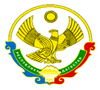 Республика Дагестан                                                                                                                                                     Министерство образования и  науки РДМуниципальное казённое общеобразовательное учреждение                                                                                                    «Гутатлинская средняя общеобразовательная школа» МР «Цунтинский район»368413, РД,  Цунтинский район с. Гутатли. ИНН 0538002397. ОГРН 1020501710569. КПП 053801001Адрес сайта: gutat.dagestanschool.ru Email: gutatlishosh41@mail.ru. Моб. тел. 8(964) 017-49-8331.08. 2020                                                                                          №__      ПРИКАЗОб организации родительского контроля качества питания в МКОУ «Гутатлинская СОШ»С целью повышения эффективности системы контроля качества питания обучающихся 1- классов МКОУ «Гутатлинская СОШ»ПРИКАЗЫВАЮ: 1. Назначить ответственным за организацию родительского контроля качества питания обучающихся в МКОУ «Гутатлинская  СОШ»заместителя директора по УВР Магомедова И.Г. 2. Утвердить положение «Об организации родительского контроля качества питания в МКОУ «Гутатлинская СОШ», согласно приложению 1. 3. Утвердить состав комиссии родительского контроля качества питания в МКОУ «Гутатлинская СОШ», согласно приложению 2. 4. Утвердить форму Журнала посещения родителями столовой школы с целью осуществления контроля качества питания обучающихся, согласно приложению 3. 5. Контроль за исполнением приказа оставляю за собой.     Врио директора                                        М. Дж. ТинагаджиевПринято                                                                                          УтверждаюПедагогическим советом                                                      Врио. директора МКОУ «Гутатлинская СОШ»                                         М. Дж. ТинагаджиевПротокол № 1 31.08.2020г                                                 _________________Состав комиссии по контролю за организацией питания обучающихся в МКОУ «Гутатлинская СОШ».Представители администрации:-Тинагаджиев М. Дж. директор школы--Магомедов И.Г., зам. дир. по УВРЧлены родительского комитета школы:- Абулмуслимов Р.Г.- Шамсудинов Ш- Усаров М.У- Мусаев М.И Педагоги-Нуридинова Х.Г., учитель нач.кл.-Магомедова П.Г., учитель русского языка и литературы-Юсупгаджиева З.А.., учитель нач.кл.